Places of significance overlay codeApplicationThis code applies to assessing development within the Places of significance overlay.Note –- Land in the places of significance overlay is identified on the Places of significance overlay maps contained in Schedule 2 and includes Places of local significance and State heritage places. Note – Statements of significance for places of local significance are contained in Planning scheme policy – Places of significance.When using this code, reference should be made to Part 5.PurposeThe purpose of the Places of significance overlay code is to ensure places of significance are conserved and development is complementary to the cultural significance of the place.The purpose of the code will be achieved through the following overall outcomes:development is complementary to the cultural significance of the place of local significance;the adaptive reuse of a place of local significance is encouraged so that the cultural significance is retained;the fabric and setting of a place of local significance is conserved and any changes are managed, documented and interpreted;development does not result in the demolition or removal of a place of local significance, unless there is no prudent and feasible alternative to the demolition or removal. In considering whether there is no prudent and feasible alternative to the demolition or removal of a place of local significance, the Council will have regard to:safety, health, structural and economic considerations;any other matters the Council considers relevant;development does not have a detrimental impact on archaeological values;Assessment benchmarks and requirementsTable 8.2.13.3.a – Places of significance overlay code – assessment benchmarks for assessable development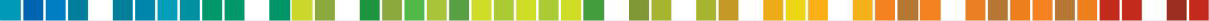 Editor’s Note – All proposed development on sites of indigenous cultural heritage significance is required to be carried out in accordance with the most current version of the Aboriginal Cultural Heritage Act 2003 - Duty of Care Provisions.Editor’s Note – Development on a state heritage place is to be carried out in accordance with the most current version of the Queensland Heritage Act 1992. Development on premises adjoining a state heritage place is regulated by the places of significance overlay code.Performance outcomesAcceptable outcomesApplicant responseFor assessable developmentFor assessable developmentFor assessable developmentDemolition or removal of a place of local significanceDemolition or removal of a place of local significanceDemolition or removal of a place of local significancePO1Development does not result in the demolition or removal of a place of local significance.AO1.1No acceptable outcomes are provided.Performance outcomesAcceptable outcomesApplicant responseNote – Guidance on meeting the performance outcome is provided within Planning scheme policy – Places of significance.For assessable developmentFor assessable developmentFor assessable developmentPO2Development is compatible with the conservation and management of the cultural significance of the place.Note – Guidance on meeting the performance outcome is provided within Planning scheme policy – Places of significance.AO2.1No acceptable outcomes are provided.Building work or operational work involving a place of local significanceBuilding work or operational work involving a place of local significanceBuilding work or operational work involving a place of local significancePO3Development conserves the features and values of a place of local significance that contribute to its cultural significance.Note – Guidance on meeting the performance outcome is provided within Planning scheme policy – Places of significance.AO3.1Development does not alter, remove or conceal significant features of a place of local significance.PO4Changes to a place of local significance are appropriately managed, documented and interpreted.Note – Guidance on meeting the performance outcome is provided within Planning scheme policy – Places of significance.AO4.1Development is compatible with a conservation management plan prepared in accordance with the Australia ICOMOS Charter for Places of Cultural Heritage Significance.PO4Changes to a place of local significance are appropriately managed, documented and interpreted.Note – Guidance on meeting the performance outcome is provided within Planning scheme policy – Places of significance.AO4.2An archival record is prepared to document the changes.PO4Changes to a place of local significance are appropriately managed, documented and interpreted.Note – Guidance on meeting the performance outcome is provided within Planning scheme policy – Places of significance.AO4.3Development includes interpretation that explains the cultural significance of the place and the changes.Performance outcomesAcceptable outcomesApplicant responsePO5Development does not adversely affect the character, setting or appearance of the place of local significance, including removal of vegetation that contributes to the cultural heritage significance of the place.Note – Guidance on meeting the performance criteria is provided within Planning scheme policy – Places of significance.AO5.1The scale, location and design of the development are compatible with the character, setting and appearance of the place of local significance.PO5Development does not adversely affect the character, setting or appearance of the place of local significance, including removal of vegetation that contributes to the cultural heritage significance of the place.Note – Guidance on meeting the performance criteria is provided within Planning scheme policy – Places of significance.AO5.2The development is unobtrusive and cannot readily be seen from surrounding streets or other public places.PO5Development does not adversely affect the character, setting or appearance of the place of local significance, including removal of vegetation that contributes to the cultural heritage significance of the place.Note – Guidance on meeting the performance criteria is provided within Planning scheme policy – Places of significance.AO5.3Existing vegetation that forms part of the place is retained and incorporated into the design and layout of development.PO6Excavation or other earthworks do not have a detrimental impact on archaeological values.Note – Guidance on meeting the performance criteria is provided within Planning scheme policy – Places of significance.AO6.1The impact of excavation is minor and limited to parts of the place of local significance that have been disturbed by previous excavation.PO6Excavation or other earthworks do not have a detrimental impact on archaeological values.Note – Guidance on meeting the performance criteria is provided within Planning scheme policy – Places of significance.AO6.2An archaeological management plan is prepared for development involving subsurface disturbance.SignageSignageSignagePO7Signage on a place of significance:is sympathetic to the design and features of the place of significance;is consistent with the statement of cultural significance for the place of significance;is of an appropriate proportion and scale to the building;does not alter, remove or conceal architectural features of the place of significance;does not obstruct views to the place of significance from public places;does not dominate or detract from the significant features of the place of significance;AO7.1No acceptable outcomes are provided.Performance outcomesAcceptable outcomesApplicant responseuses colours and materials that are consistent with and complementary to the colours and materials of the place of significance and the statement of cultural significance;must be designed to be installed and removed without damaging the place of significance;is limited in number and size to avoid visual clutter and proliferation;is located in an area of the site or on an area of the building that was traditionally used for signage.Note – Statements of cultural significance are contained within Planning scheme policy – Places of significance.Note – Planning scheme policy – Places of significance provides an outline for preparing an impact assessment report when proposing work on a place of significance. This should be used for guidance when preparing an application.